Thursday April 30th 20203rd Class Ms HughesEnglish (My Read at Home and Get Set are available online see webpage)My Spelling Workbook  pg 56 Unit 14 Suffixes (-less, ness, ly) Today’s spellings: you’re-Scotland (LCWC) Write spelling 3 times.Write 4 sentences with each spelling word.Complete Q9+10 pg 57 MySpWkBk (Q11 is optional)Get Set –Compound Words Revision. Explain what a compound word is and give an example. Complete Compound Word activity.My Read at home  OR  Library BookRead your library book or listen to a story on www.storylineonline.net/library/ or Elevenses with David WalliamsMaths (Planet Maths available online see webpage)Mental Maths Book- Week 29 pg 83 complete ThursdayTables Champion- Week 28 pg 37 complete ThursdayWarm Up: Practice  x tables Choose a symmetry warm-up on padlet https://padlet.com/thirdclassmshughes/7nelhuv6lglw4ti6  Planet Maths- answer in Math copy if you have it or on any paper you have Topic 22:Symmetry pg 133 Identify and draw lines of symmetry in 2D ShapesIdentify line symmetry in the environmentAnswer QA and QB pg136GaeilgeSeanfhocail:   Ní neart go cur le chéile    (There is strength in unity)Téama: An Aimsir (The Weather)Litriú: sneachta(snow) + leacoighir (ice). Write 3 times in copy like spellings.Déan Ceist F Briathra Aimsir Chaite lch 127ReligionLog in to ‘Grow in Love’ https://www.growinlove.ie/en/ and access the 3rd class materials. Email: trial@growinlove.ie   Password: growinlove    Select Third Class. Click into Theme 8: The Church is a Community of Believers Lesson 2 : Life in the ParishWatch the videos part 1-5 and find out about Ashbourne Parish.ArtWatch the video about Symmetry again to refresh your memory.Discuss the lines of symmetry in these images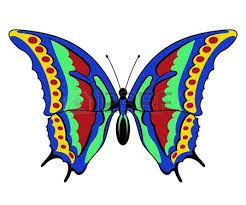 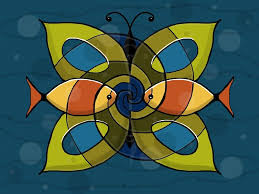 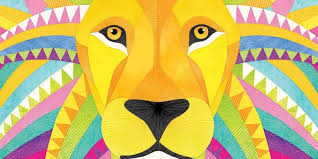 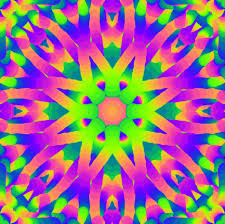 Complete the symmetrical sides of monsters faces or various shapes. See Art column on https://padlet.com/thirdclassmshughes/7nelhuv6lglw4ti6  Be careful to make sure both sides are exactly the same in order to be symmetrical.Active Schools WeekThursday: “Timing Thursday”Get the stopwatch ready:  See how many of the following you can do in 1 minute?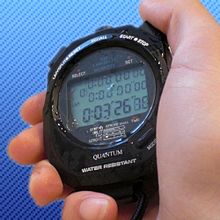 Jumping JacksFrog JumpsSquatsLungesScissors“Keepy uppies”Toe tapsChallenge other members of your family!